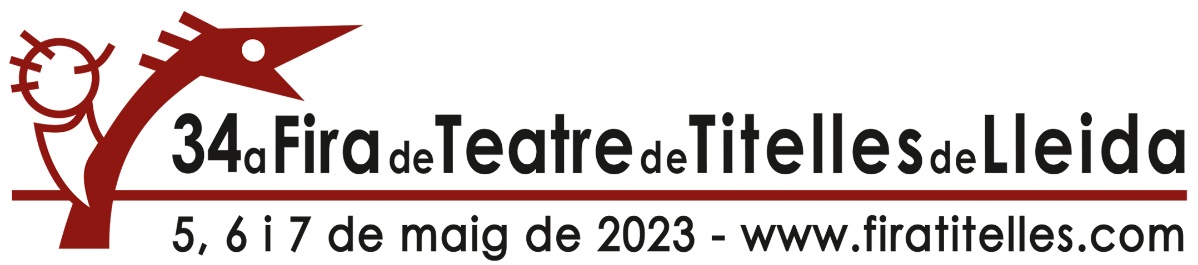            FITXA D’INSCRIPCIÓ FICHA INSCRIPCIÓN / FORMULAIRE D’INSCRIPTION / INSCRIPTION FORMDADES DE LA COMPANYIA    Datos de la compañía / Données de la compagnie / Company dataDADES DE L’AGENT  (en cas de tenir-ne) Datos del agente (si se tiene) / Données d’agent (en cas d’avoir) / Manager data (in case you have any)DIES DISPONIBLES PER PARTICIPAR A LA FIRA     Días disponibles / Disponibilité / Available daysDADES CONTRACTACIÓ    Datos para el contrato / Données pour recrutement / Contracting información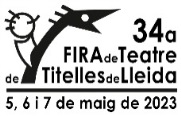 FITXA ARTÍSTICA DE L’ESPECTACLE      Ficha artística / Dossier artistique / Artistic dossierESTRENA DE L’ESPECTACLE      Estreno del espectáculo / Première du spectacle / Show premiereSINOPSI ARGUMENTAL (màxim 200 caràcters amb espais)       Sinopsis / Synopsie / SynopsisDADES TÈCNIQUES     Datos técnicos / Données techniques / Technical dataNom de la companyia:      Compañía / Compagnie / CompanyNom de la companyia:      Compañía / Compagnie / CompanyTítol espectacle:      Título espectáculo / Nom du spectacle / Name of the showTítol espectacle:      Título espectáculo / Nom du spectacle / Name of the showAdreça + Codi Postal de la companyia:                                   Dirección  + Código Postal / Adresse + Code Postal / Address + Postal Code          Província de la companyia:       Provincia / Province / ProvincePoblació de la companyia:      Población / Ville / CityPaís de la companyia:      País / Pays / CountryComunitat Autònoma de la companyia:      Comunidad Autónoma / Communauté Autonomes / Autonomous CommunityE-mail de la companyia: Telèfon de la companyia:      Teléfono / Téléphone / TelephoneFacebook de la companyia:Web de la companyia:                                                                Instagram de la companyia:Twitter de la companyia:                                                        Instagram de la companyia:Nom de l’agent:      Nombre del agente / Nom d’agent / Manager’s nameNom de l’agent:      Nombre del agente / Nom d’agent / Manager’s nameAgència:      Agencia / Nom de l’agence / Management OfficeAgència:      Agencia / Nom de l’agence / Management OfficeProvíncia de l’agent:       Provincia / Province / ProvinceProvíncia de l’agent:       Provincia / Province / ProvinceAdreça + Codi Postal de l’agent:           Dirección + Código Postal / Adresse  + Code Postal / Address + Postal Code           Adreça + Codi Postal de l’agent:           Dirección + Código Postal / Adresse  + Code Postal / Address + Postal Code           Pais de l’agent:       País / Pays / CountryPais de l’agent:       País / Pays / CountryPoblació de l’agent:      Población / Ville / CityE-mail de l’agent: Comunitat Autònoma de l’agent:      Comunidad Autónoma / Communauté Autonomes / Autonomous CommunityComunitat Autònoma de l’agent:      Comunidad Autónoma / Communauté Autonomes / Autonomous CommunityTelèfon de l’agent:      Teléfono / Téléphone / TelephoneTelèfon de l’agent:      Teléfono / Téléphone / TelephoneDIVENDRES 5 de maig de 2023Viernes, 5 de mayo Vendredi 5 mai / Friday May 5thDISSABTE 6 de maig de 2023Sábado, 6 de mayoSamedi 6 mai / Friday May 6thDIUMENGE 7 de maig de 2023Domingo, 7 de mayoDimanche 7 mai / Sunday May 7thContracte a nom de:      Contrato a nombre de  / Contrat au nom de / Contract in the name of Contracte a nom de:      Contrato a nombre de  / Contrat au nom de / Contract in the name of NIF/CIF:      CIF / Siret  / VATCiutat:      Ciudad / Ville / CityAdreça fiscal + Codi Postal:      Dirección fiscal  + Código Postal / Adresse  + Code Postal / Address + Post CodeAdreça fiscal + Codi Postal:      Dirección fiscal  + Código Postal / Adresse  + Code Postal / Address + Post CodeAutoria:      Autor / Auteur / AuthorAutoria:      Autor / Auteur / AuthorDirecció:      Dirección / Directeur / DirectorDirecció:      Dirección / Directeur / DirectorMúsica:      Música / Musique / MusicMúsica:      Música / Musique / MusicProducció:      Producción / Production  / ProductionProducció:      Producción / Production  / ProductionRepartiment:      Reparto / Acteurs / ActorsRepartiment:      Reparto / Acteurs / ActorsDisseny Titelles:      Diseño Títeres / Dessin des Marionnettes / Puppets DesignDisseny Titelles:      Diseño Títeres / Dessin des Marionnettes / Puppets DesignNúmero de persones en gira:      Número de personas en gira / Nombre de personnes en tournée  / People on tourNúmero de persones en gira:      Número de personas en gira / Nombre de personnes en tournée  / People on tourNúmero d’actors/actrius en escena:      Número de actores/actrices en escena / Nombre d'acteurs / actrius sur scène / Number of actors on stage Número d’actors/actrius en escena:      Número de actores/actrices en escena / Nombre d'acteurs / actrius sur scène / Number of actors on stage Número de tècnics:      Número de técnicos / Nombre de techniciens / Number of techniciansNúmero de tècnics:      Número de técnicos / Nombre de techniciens / Number of techniciansFranja d’edat: Franja de edad / Age du public / Age of public   Infantil (2-6 anys)          Familiar (7-13 anys)           Juvenil (14 a 18 anys)           Adult (+18 anys)Franja d’edat: Franja de edad / Age du public / Age of public   Infantil (2-6 anys)          Familiar (7-13 anys)           Juvenil (14 a 18 anys)           Adult (+18 anys)Durada de l’espectacle (minuts):      Duración  del espectáculo (minutos) / Durée du spectacle (minutes) / Duration of the show (minutes) Durada de l’espectacle (minuts):      Duración  del espectáculo (minutos) / Durée du spectacle (minutes) / Duration of the show (minutes) Idioma:      Idioma / Langue / Language Idiomes disponibles:      Idiomas disponibles  / Langues disponibles / Available languagesData i lloc d’estrena a Catalunya:      Fecha y lugar estreno en Cataluña / Date et lieu première en Catalogne / Date and place premiere in CataloniaData i lloc d’estrena a Espanya:      Fecha y lugar estreno en España / Date et lieu première en Espagne / Date and place premiere in SpainData i lloc d’estrena a Europa:      Fecha y lugar estreno en Europa / Date et lieu première en Europe / Date and place premiere in EuropeEspai escènic (metres): Espacio escénico / Espace scénique / Scenic spaceAmple:      Ancho / Large / WideAmple:      Ancho / Large / WideFons:      Fondo / Profondeur / DeepFons:      Fondo / Profondeur / DeepAlçada:      Altura / Hauteur / HighCambra negra:                                                                                                                       Sí                     NoCámara negra / Rideaux noir / Backdrop                                                                                                                Si / Oui / Yes       Cambra negra:                                                                                                                       Sí                     NoCámara negra / Rideaux noir / Backdrop                                                                                                                Si / Oui / Yes       Cambra negra:                                                                                                                       Sí                     NoCámara negra / Rideaux noir / Backdrop                                                                                                                Si / Oui / Yes       Cambra negra:                                                                                                                       Sí                     NoCámara negra / Rideaux noir / Backdrop                                                                                                                Si / Oui / Yes       Cambra negra:                                                                                                                       Sí                     NoCámara negra / Rideaux noir / Backdrop                                                                                                                Si / Oui / Yes       Cambra negra:                                                                                                                       Sí                     NoCámara negra / Rideaux noir / Backdrop                                                                                                                Si / Oui / Yes       Espai:                                                              Interior                                                       ExteriorEspacio / Espace / Space                                                 Interior / Intérieur / Inside                                                Exterior / Extérieur / Outside   Espai:                                                              Interior                                                       ExteriorEspacio / Espace / Space                                                 Interior / Intérieur / Inside                                                Exterior / Extérieur / Outside   Espai:                                                              Interior                                                       ExteriorEspacio / Espace / Space                                                 Interior / Intérieur / Inside                                                Exterior / Extérieur / Outside   Espai:                                                              Interior                                                       ExteriorEspacio / Espace / Space                                                 Interior / Intérieur / Inside                                                Exterior / Extérieur / Outside   Espai:                                                              Interior                                                       ExteriorEspacio / Espace / Space                                                 Interior / Intérieur / Inside                                                Exterior / Extérieur / Outside   Espai:                                                              Interior                                                       ExteriorEspacio / Espace / Space                                                 Interior / Intérieur / Inside                                                Exterior / Extérieur / Outside   S’inclou plànol de llums?                                                                                                      Sí                    No                                                                                                               ¿Incluye plano de luces?  /  Un plan d'étage est-il inclus?/ Is a light plan included                                                   Si / Oui / Yes           S’inclou plànol de llums?                                                                                                      Sí                    No                                                                                                               ¿Incluye plano de luces?  /  Un plan d'étage est-il inclus?/ Is a light plan included                                                   Si / Oui / Yes           S’inclou plànol de llums?                                                                                                      Sí                    No                                                                                                               ¿Incluye plano de luces?  /  Un plan d'étage est-il inclus?/ Is a light plan included                                                   Si / Oui / Yes           S’inclou plànol de llums?                                                                                                      Sí                    No                                                                                                               ¿Incluye plano de luces?  /  Un plan d'étage est-il inclus?/ Is a light plan included                                                   Si / Oui / Yes           S’inclou plànol de llums?                                                                                                      Sí                    No                                                                                                               ¿Incluye plano de luces?  /  Un plan d'étage est-il inclus?/ Is a light plan included                                                   Si / Oui / Yes           S’inclou plànol de llums?                                                                                                      Sí                    No                                                                                                               ¿Incluye plano de luces?  /  Un plan d'étage est-il inclus?/ Is a light plan included                                                   Si / Oui / Yes           Potència elèctrica total (so + llum):                       Potència elèctrica total (so + llum):                       Watts:        Watts:        Volts:                                  Volts:                                  Potencia eléctrica total (sonido + luz) / PUissance électrique totale (son + lumière) / Total electric power (sound + light)Potencia eléctrica total (sonido + luz) / PUissance électrique totale (son + lumière) / Total electric power (sound + light)Potencia eléctrica total (sonido + luz) / PUissance électrique totale (son + lumière) / Total electric power (sound + light)Potencia eléctrica total (sonido + luz) / PUissance électrique totale (son + lumière) / Total electric power (sound + light)Potencia eléctrica total (sonido + luz) / PUissance électrique totale (son + lumière) / Total electric power (sound + light)Potencia eléctrica total (sonido + luz) / PUissance électrique totale (son + lumière) / Total electric power (sound + light)Connexió (cable pelat - Cetac - endoll normal a 220v):Conexión (cable pelado – Cetac – enchufe normal a 220v) Alimentation en électricité (cable Pelé – Cétacé – Prise normale en 220v / Connection (peeled calbe – Cetac – Normal plug in 220v)  Connexió (cable pelat - Cetac - endoll normal a 220v):Conexión (cable pelado – Cetac – enchufe normal a 220v) Alimentation en électricité (cable Pelé – Cétacé – Prise normale en 220v / Connection (peeled calbe – Cetac – Normal plug in 220v)  Connexió (cable pelat - Cetac - endoll normal a 220v):Conexión (cable pelado – Cetac – enchufe normal a 220v) Alimentation en électricité (cable Pelé – Cétacé – Prise normale en 220v / Connection (peeled calbe – Cetac – Normal plug in 220v)  Connexió (cable pelat - Cetac - endoll normal a 220v):Conexión (cable pelado – Cetac – enchufe normal a 220v) Alimentation en électricité (cable Pelé – Cétacé – Prise normale en 220v / Connection (peeled calbe – Cetac – Normal plug in 220v)  Connexió (cable pelat - Cetac - endoll normal a 220v):Conexión (cable pelado – Cetac – enchufe normal a 220v) Alimentation en électricité (cable Pelé – Cétacé – Prise normale en 220v / Connection (peeled calbe – Cetac – Normal plug in 220v)  Connexió (cable pelat - Cetac - endoll normal a 220v):Conexión (cable pelado – Cetac – enchufe normal a 220v) Alimentation en électricité (cable Pelé – Cétacé – Prise normale en 220v / Connection (peeled calbe – Cetac – Normal plug in 220v)  La companyia porta la seva il·luminació?                                                                            Sí                   No¿La compañía aporta su propia iluminación?                                                                                                              Si / Oui / Yes  La compagnie apporte sa prope illumination? /  Does de company bring its own lighting equipment?La companyia porta la seva il·luminació?                                                                            Sí                   No¿La compañía aporta su propia iluminación?                                                                                                              Si / Oui / Yes  La compagnie apporte sa prope illumination? /  Does de company bring its own lighting equipment?La companyia porta la seva il·luminació?                                                                            Sí                   No¿La compañía aporta su propia iluminación?                                                                                                              Si / Oui / Yes  La compagnie apporte sa prope illumination? /  Does de company bring its own lighting equipment?La companyia porta la seva il·luminació?                                                                            Sí                   No¿La compañía aporta su propia iluminación?                                                                                                              Si / Oui / Yes  La compagnie apporte sa prope illumination? /  Does de company bring its own lighting equipment?La companyia porta la seva il·luminació?                                                                            Sí                   No¿La compañía aporta su propia iluminación?                                                                                                              Si / Oui / Yes  La compagnie apporte sa prope illumination? /  Does de company bring its own lighting equipment?La companyia porta la seva il·luminació?                                                                            Sí                   No¿La compañía aporta su propia iluminación?                                                                                                              Si / Oui / Yes  La compagnie apporte sa prope illumination? /  Does de company bring its own lighting equipment?La companyia porta el seu propi equip de so?                                                                    Sí                   No¿La compañía aporta su propio equipo de sonido?                                                                                                     Si / Oui / Yes  La compagnie apporte sa prope son? /  Does de company bring its own sound equipment?La companyia porta el seu propi equip de so?                                                                    Sí                   No¿La compañía aporta su propio equipo de sonido?                                                                                                     Si / Oui / Yes  La compagnie apporte sa prope son? /  Does de company bring its own sound equipment?La companyia porta el seu propi equip de so?                                                                    Sí                   No¿La compañía aporta su propio equipo de sonido?                                                                                                     Si / Oui / Yes  La compagnie apporte sa prope son? /  Does de company bring its own sound equipment?La companyia porta el seu propi equip de so?                                                                    Sí                   No¿La compañía aporta su propio equipo de sonido?                                                                                                     Si / Oui / Yes  La compagnie apporte sa prope son? /  Does de company bring its own sound equipment?La companyia porta el seu propi equip de so?                                                                    Sí                   No¿La compañía aporta su propio equipo de sonido?                                                                                                     Si / Oui / Yes  La compagnie apporte sa prope son? /  Does de company bring its own sound equipment?La companyia porta el seu propi equip de so?                                                                    Sí                   No¿La compañía aporta su propio equipo de sonido?                                                                                                     Si / Oui / Yes  La compagnie apporte sa prope son? /  Does de company bring its own sound equipment?La companyia aporta el seu propi tècnic?                                                                            Sí                   No¿La compañía aporta su propio técinico?                                                                                                                     Si / Oui / Yes  La compagnie apporte sa prope personnel technique? / Does de company bring its own technical staff?La companyia aporta el seu propi tècnic?                                                                            Sí                   No¿La compañía aporta su propio técinico?                                                                                                                     Si / Oui / Yes  La compagnie apporte sa prope personnel technique? / Does de company bring its own technical staff?La companyia aporta el seu propi tècnic?                                                                            Sí                   No¿La compañía aporta su propio técinico?                                                                                                                     Si / Oui / Yes  La compagnie apporte sa prope personnel technique? / Does de company bring its own technical staff?La companyia aporta el seu propi tècnic?                                                                            Sí                   No¿La compañía aporta su propio técinico?                                                                                                                     Si / Oui / Yes  La compagnie apporte sa prope personnel technique? / Does de company bring its own technical staff?La companyia aporta el seu propi tècnic?                                                                            Sí                   No¿La compañía aporta su propio técinico?                                                                                                                     Si / Oui / Yes  La compagnie apporte sa prope personnel technique? / Does de company bring its own technical staff?La companyia aporta el seu propi tècnic?                                                                            Sí                   No¿La compañía aporta su propio técinico?                                                                                                                     Si / Oui / Yes  La compagnie apporte sa prope personnel technique? / Does de company bring its own technical staff?Interlocutor tècnic assistent a la Fira:       	                                                       Interlocutor técnico asistente a la Feria                                                                                      Interlocuteur technique à la Foire /  Technical negotiator at the Fair                                  Interlocutor tècnic assistent a la Fira:       	                                                       Interlocutor técnico asistente a la Feria                                                                                      Interlocuteur technique à la Foire /  Technical negotiator at the Fair                                  Interlocutor tècnic assistent a la Fira:       	                                                       Interlocutor técnico asistente a la Feria                                                                                      Interlocuteur technique à la Foire /  Technical negotiator at the Fair                                  Interlocutor tècnic assistent a la Fira:       	                                                       Interlocutor técnico asistente a la Feria                                                                                      Interlocuteur technique à la Foire /  Technical negotiator at the Fair                                  Interlocutor tècnic assistent a la Fira:       	                                                       Interlocutor técnico asistente a la Feria                                                                                      Interlocuteur technique à la Foire /  Technical negotiator at the Fair                                  Interlocutor tècnic assistent a la Fira:       	                                                       Interlocutor técnico asistente a la Feria                                                                                      Interlocuteur technique à la Foire /  Technical negotiator at the Fair                                  Telèfon Interlocutor tècnic assistent a la Fira:      Teléfono  Interlocutor técnico asistente a la Feria / Téléphone Interlocuteur technique à la Foire / Telephone Technical negotiator at the Fair                                  Telèfon Interlocutor tècnic assistent a la Fira:      Teléfono  Interlocutor técnico asistente a la Feria / Téléphone Interlocuteur technique à la Foire / Telephone Technical negotiator at the Fair                                  Telèfon Interlocutor tècnic assistent a la Fira:      Teléfono  Interlocutor técnico asistente a la Feria / Téléphone Interlocuteur technique à la Foire / Telephone Technical negotiator at the Fair                                  Telèfon Interlocutor tècnic assistent a la Fira:      Teléfono  Interlocutor técnico asistente a la Feria / Téléphone Interlocuteur technique à la Foire / Telephone Technical negotiator at the Fair                                  Telèfon Interlocutor tècnic assistent a la Fira:      Teléfono  Interlocutor técnico asistente a la Feria / Téléphone Interlocuteur technique à la Foire / Telephone Technical negotiator at the Fair                                  Telèfon Interlocutor tècnic assistent a la Fira:      Teléfono  Interlocutor técnico asistente a la Feria / Téléphone Interlocuteur technique à la Foire / Telephone Technical negotiator at the Fair                                  Mail Interlocutor tècnic assistent a la Fira:      Mail  Interlocutor técnico asistente a la Feria / Mail Interlocuteur technique à la Foire / MailTechnical negotiator at the Fair                                  Mail Interlocutor tècnic assistent a la Fira:      Mail  Interlocutor técnico asistente a la Feria / Mail Interlocuteur technique à la Foire / MailTechnical negotiator at the Fair                                  Mail Interlocutor tècnic assistent a la Fira:      Mail  Interlocutor técnico asistente a la Feria / Mail Interlocuteur technique à la Foire / MailTechnical negotiator at the Fair                                  Mail Interlocutor tècnic assistent a la Fira:      Mail  Interlocutor técnico asistente a la Feria / Mail Interlocuteur technique à la Foire / MailTechnical negotiator at the Fair                                  Mail Interlocutor tècnic assistent a la Fira:      Mail  Interlocutor técnico asistente a la Feria / Mail Interlocuteur technique à la Foire / MailTechnical negotiator at the Fair                                  Mail Interlocutor tècnic assistent a la Fira:      Mail  Interlocutor técnico asistente a la Feria / Mail Interlocuteur technique à la Foire / MailTechnical negotiator at the Fair                                  Temps de muntatge:      Tiempo de montaje / Temps du montage / Set up time  Temps de muntatge:      Tiempo de montaje / Temps du montage / Set up time  Temps de muntatge:      Tiempo de montaje / Temps du montage / Set up time  Temps de muntatge:      Tiempo de montaje / Temps du montage / Set up time  Temps de muntatge:      Tiempo de montaje / Temps du montage / Set up time  Temps de muntatge:      Tiempo de montaje / Temps du montage / Set up time  Temps de desmuntatge:      Tiempo de desmontaje / Temps du démontage / Dismantling timeTemps de desmuntatge:      Tiempo de desmontaje / Temps du démontage / Dismantling timeTemps de desmuntatge:      Tiempo de desmontaje / Temps du démontage / Dismantling timeTemps de desmuntatge:      Tiempo de desmontaje / Temps du démontage / Dismantling timeTemps de desmuntatge:      Tiempo de desmontaje / Temps du démontage / Dismantling timeTemps de desmuntatge:      Tiempo de desmontaje / Temps du démontage / Dismantling time